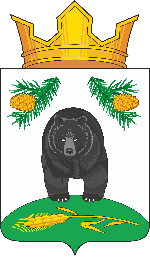 СОВЕТ НОВОКРИВОШЕИНСКОГО СЕЛЬСКОГО ПОСЕЛЕНИЯРЕШЕНИЕ 14.11.2023                                                                                                                        № 71О внесении изменений в решение Совета Новокривошеинского сельского поселения от 17.03.2014 № 91 «Об утверждении Положения о бюджетном процессе в муниципальном образовании Новокривошеинское сельское поселение»В целях приведения муниципального правового акта на соответствие с действующим законодательством Российской Федерации СОВЕТ НОВОКРИВОШЕИНСКОГО СЕЛЬСКОГО ПОСЕЛЕНИЯ РЕШИЛ:1. Внести в решение Совета Новокривошеинского сельского поселения от 17.03.2014 № 91 «Об утверждении Положения о бюджетном процессе в муниципальном образовании Новокривошеинское сельское поселение» следующее изменение: Пункт 10 Положения признать утратившим силу.2. Опубликовать настоящее решение в информационном бюллетене Новокривошеинского сельского поселения, разместить на официальном сайте муниципального образования Новокривошеинское сельское поселение в информационно-телекоммуникационной сети «Интернет».           3. Настоящее решение вступает в силу с даты его официального опубликования.4. Контроль над исполнением настоящего решения возложить на  социально-экономический комитет Администрации Новокривошеинского сельского поселения.Председатель СоветаНовокривошеинского сельского поселения                                                Н.В. МажороваГлава Новокривошеинского сельского поселения                                          А.О. Саяпин